SI1 - Experimental pot designs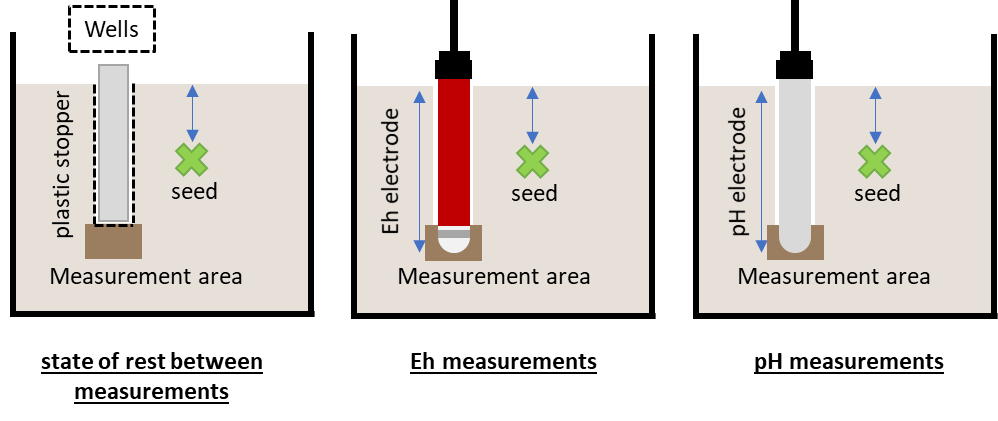 Figure SI1-1 : Illustration of the experimental pot designFor each pot a 6 cm deep "measuring well" was made at the beginning of the experiment. During measurements, electrodes were located in the well, in contact with the soilSI2 - Impact of the release of KCl by pH and Eh electrodes on the soilTable SI2-1 Conductivity measurements ( in μS/cm) of soil suspension (100g of soil in 250g of distilled water) within pH and Eh electrodeEh and pH electrodes were placed separately in a soil suspension (100g of soil in 250g of distilled water) within a conductivity cell (RADIOMETER ANALYTICAL CDC745-9). They were left in the soil suspension for 120 minutes. Conductivity was recorded continuously during this time.SI3-Example of the evolution with time of measured Eh and determination of the trend line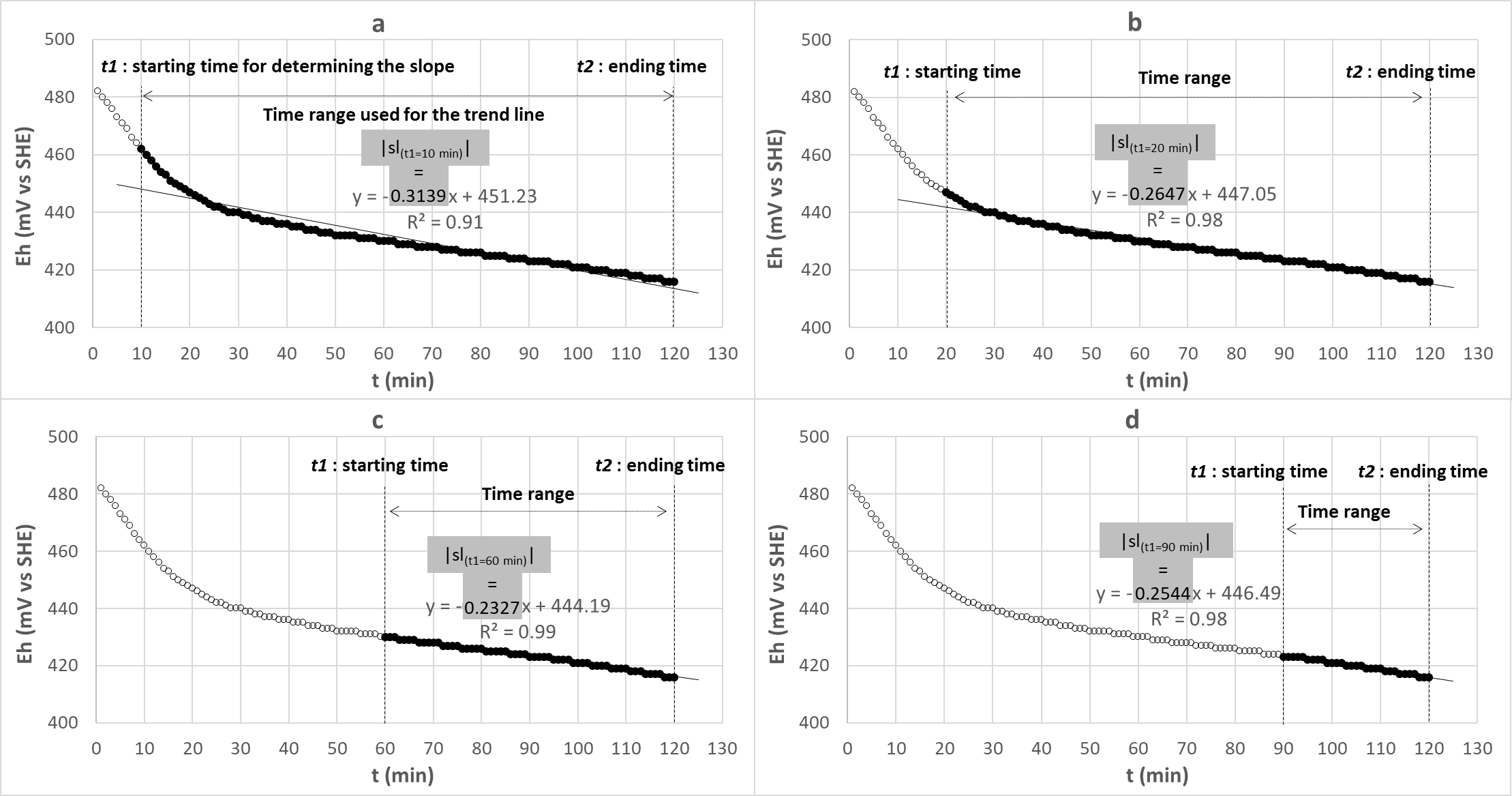 Figure SI3-1 : Influence of the starting time (t1) on the slope (sl(t1=x min)) of the trend line to determine the stabilization of the redox of a same measurement: starting time (t1) of the trend line set at 10 (a), 20 (b), 60 (c) and 90 minutes (d).An example of the evolution of measured Eh with time is given in Figure SI3-1. In a first analysis an asymptotic point located at t1 = 20 min is highlighted. Between 0 and 15 minutes, the Eh value was not stable and decreased strongly during this period (E = 40mV in 0-15min). Between 15 and 30 minutes, there was a change of curve and after 30 minutes, the Eh appeared  stable and its rate of change  was constant over time (E = 5mV in 15-30 min and E = 30 mV in 30-100 min). Even after an extended monitoring period (> 60 minutes), the Eh continued  to decrease at the same rate of change over the time. For the main experiment, it was necessary that a standard and consistent measurement time be used, defined from the optimal measurement time tests. SI4-Identification optimal Measurement TimeTable SI4-1 : 120 min x 42 curvesSI5-Duration of soil Eh measurements to reach a stabilized value, considering 102 records.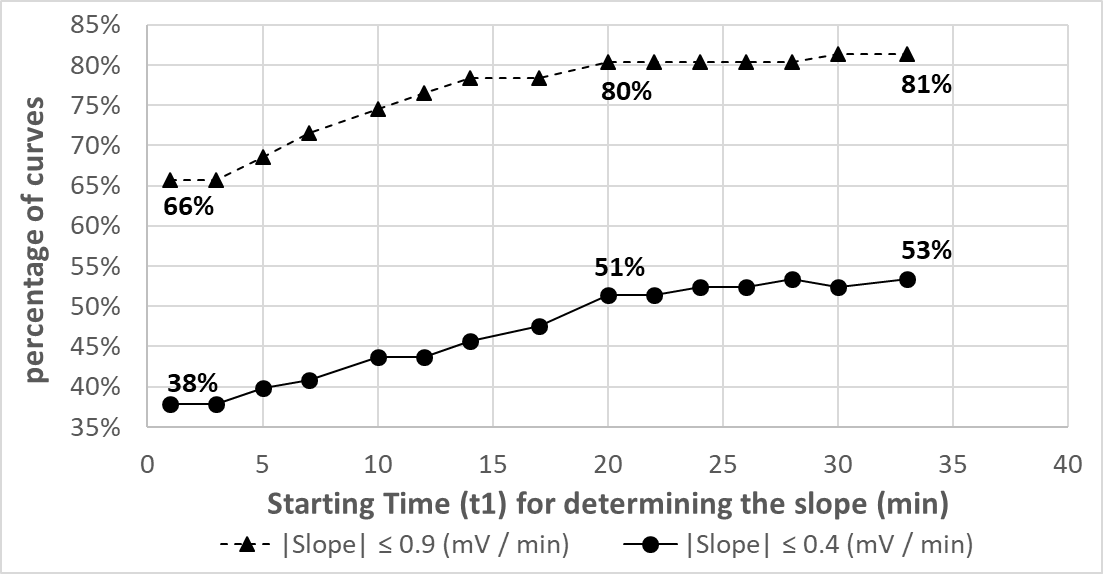 Figure SI5-1 : Duration of soil Eh measurements to reach a stabilized value, considering 102 records.The experiment was repeated 34 times on three replicates, providing 102 recordings of the soil Eh measurements. The total recording time of the Eh measurements was reduced from 120 min to 40 min. Absolute values of all slopes are reported in Table SI5-1. Figure SI5-1 shows the percentage of curves with a drift less than or equal to 0.4 and 0.9 mV.min-1. In both cases, the percentage of curves with a drift lower than 0.4 mV.min-1 and 0.9 mV.min-1 increased significantly during 0 to 20 min in the monitoring period, and no notable changes were visible after 20 min. Thus, after a stabilization period of 20 min, 51 % of the measurements had a drift ≤ 0.4 mV.min-1. Measurements taken  after this period could be considered stable and 80 % of measurement after 20mins illustrated a drift ≤ 0.9 mV.min-1 which  was stable.Table SI5-1 : 40 min x 102 curvesconductivity cell (CC) CC + pH electrode RADIOMETER ANALYTICAL PHC2051CC + Eh electrode CONSORT SO50X(μS/cm)CC + pH poor-quality electrodes (over-)usedTime (minutes) (μS/cm) (μS/cm) (μS/cm) (μS/cm)017617717516951751771771941017619818620315175182183214201751851932382517918219326830178184197292351761861952984017718819132545176195195330501782081983465517621520237860176214218426701752162254728017921821450590179224223528100177223224580110175225230594120175230230602t1 starting time
Pot S0a-1S0b-1S0c-1S0a-2S0b-2S0c-2S0a-3S0b-3S0c-3S0a-4S0b-4S0c-4S0a-5S0b-5S0c-5S0a-6S0b-6S0c-6S0a-7S0b-7S0c-71slope0.4920.5071.8901.0230.0230.1910.4260.3180.7460.3660.0360.1181.2400.0660.5480.2870.1710.1561.4351.8520.386r20.9330.8880.9950.9360.6430.9190.8200.8210.9970.8960.3170.8930.9460.5870.9990.8580.9770.9840.9300.9850.7743slope0.4780.4881.9011.0160.0230.1840.4110.3020.7460.3510.0310.1141.2080.0590.5490.2750.1690.1541.4061.8600.354r20.9410.8990.9950.9330.6360.9330.8370.8350.9970.9130.2850.9050.9540.5990.9990.8680.9790.9840.9310.9850.8365slope0.4650.4711.9070.9980.0240.1780.4060.2870.7440.3400.0260.1101.1800.0540.5490.2640.1670.1531.3771.8660.332r20.9490.9080.9950.9330.6400.9440.8580.8500.9970.9220.2490.9130.9600.6060.9990.8780.9790.9850.9320.9840.8727slope0.4520.4561.9120.9780.0230.1730.3380.2740.7420.3310.0210.1061.1540.0490.5480.2540.1660.1521.3581.8720.316r20.9580.9150.9950.9340.6230.9530.8790.8640.9970.9280.2090.9210.9640.6190.9990.8860.9790.9860.9330.9840.89510slope0.4340.4361.9160.9480.0220.1660.3140.2560.7390.3150.0150.1021.1210.0430.5480.2400.1630.1491.3231.8790.296r20.9720.9240.9950.9360.5930.9660.9120.8840.9970.9430.1450.9270.9700.6280.9990.9000.9790.9870.9350.9830.91812slope0.4240.4241.9170.9280.0220.1630.3000.2450.7360.3060.0110.0991.1020.0390.5490.2310.1620.1481.2941.8830.286r20.9790.9300.9940.9380.5710.9710.9310.8960.9970.9490.1000.9330.9730.6340.9990.9100.9790.9870.9380.9820.93114slope0.4160.4121.9160.9080.0210.1590.2890.2360.7340.3000.0080.0971.0830.0360.5490.2230.1610.1471.2641.8860.277r20.9840.9350.9940.9400.5470.9760.9470.9070.9970.9530.0590.9350.9760.6350.9990.9190.9780.9870.9410.9810.93916slope0.4090.4011.9140.8890.0200.1560.2800.2280.7330.2930.0050.0951.0660.0330.5490.2160.1590.1461.2341.8890.269r20.9880.9400.9940.9420.5210.9800.9600.9150.9970.9560.0260.9380.9780.6260.9990.9270.9780.9880.9440.9800.94618slope0.4030.3921.9090.8690.0190.1540.2720.2200.7310.2860.0020.0931.0490.0310.5480.2100.1580.1441.2151.8900.261r20.9900.9430.9930.9440.4930.9830.9690.9230.9970.9600.0040.9400.9800.6120.9990.9330.9780.9880.9480.9790.95320slope0.3980.3821.9030.8480.0180.1520.2650.2130.7300.2810.0000.0901.0340.0280.4000.2040.1570.1431.2051.8910.255r20.9920.9470.9930.9470.4620.9840.9770.9280.9970.9630.0000.9420.9820.6060.9990.9390.9770.9890.9530.9780.95925slope0.3880.3601.8820.7980.0140.1470.2520.1980.7310.2680.0060.0851.0000.0230.4000.1910.1530.1411.2021.8870.241r20.9950.9550.9930.9570.3750.9880.9890.9410.9960.9690.0630.9480.9850.5600.9990.9490.9770.9890.9630.9740.96930slope0.3810.3421.8500.7490.0120.1440.2440.1860.7360.2560.0120.0820.9700.0190.3900.1810.1480.1391.1801.8750.229r20.9960.9590.9930.9690.2860.9890.9930.9500.9960.9740.1960.9490.9880.4980.9990.9530.9770.9890.9710.9700.97735slope0.3750.3251.8130.7080.0090.1410.2390.1750.7430.2450.0160.0780.9430.0170.3900.1720.1440.1361.1571.8520.220r20.9970.9630.9940.9800.1830.9900.9950.9560.9960.9790.3350.9490.9900.4220.9990.9550.9790.9890.9790.9640.98140slope0.3710.3101.7740.6760.0060.1390.2350.1650.7520.2360.0200.0750.9190.0140.3800.1630.1390.1331.1361.8150.212r20.9970.9660.9950.9880.0850.9890.9960.9610.9960.9830.4310.9450.9920.3250.9990.9570.9800.9890.9860.9580.98445slope0.3660.2971.7360.6530.0050.1360.2330.1580.7620.2270.0250.0720.8960.0100.3800.1550.1350.1311.1251.7630.205r20.9980.9660.9970.9910.0610.9890.9960.9620.9960.9850.5600.9380.9940.2010.9990.9580.9790.9890.9920.9510.98750slope0.3620.2851.7020.6340.0040.1350.2320.1490.7730.2200.0310.0680.8750.0090.3800.1470.1300.1301.1031.6940.199r20.9980.9640.9980.9930.0370.9880.9950.9660.9970.9870.7350.9370.9950.1460.9990.9590.9810.9870.9960.9440.98860slope0.3560.2581.6560.6050.0010.1310.2330.1350.7980.2070.0380.0610.8370.0070.3700.1320.1220.1271.0681.5010.188r20.9970.9610.9990.9950.0010.9840.9930.9660.9980.9890.8130.9180.9980.0640.9990.9590.9810.9830.9990.9320.99070slope0.3520.2301.6380.5840.0100.1320.2380.1240.8240.1960.0440.0550.8120.0000.3700.1180.1210.1261.0311.2390.181r20.9960.9551.0000.9950.0830.9770.9910.9560.9990.9880.8460.8790.999-0.9980.9510.9720.9740.9980.9310.98880slope0.3470.1961.6490.5800.0360.1280.2460.1090.8400.1900.0370.0500.7930.0210.3600.1050.1200.1251.0020.9650.180r20.9950.9470.9990.9900.7390.9610.9880.9460.9990.9820.7180.7820.9990.2520.9970.9290.9530.9620.9980.9480.98290slope0.3350.1581.6770.5910.0470.1300.2540.1000.8420.1850.0480.0490.7800.0140.3600.0870.1070.1321.0110.7460.176r20.9920.9230.9990.9800.7310.9400.9820.8970.9990.9670.7500.6680.9980.0640.9960.8760.9170.9440.9980.9680.969100slope0.3360.1211.7310.5520.0350.1290.2690.0840.8320.1830.0580.0250.7650.0710.3500.0680.1030.1400.9920.5920.175r20.9830.8480.9990.9500.3680.8680.9720.7580.9970.9280.6140.2590.9960.7500.9940.7090.8260.8940.9970.9830.938110slope0.3270.0821.8270.4100.0000.0910.2820.0000.8640.1820.0000.0820.7640.0450.3500.0000.1270.1270.9010.5000.136r20.9390.4500.9980.948-0.4550.907-0.9920.800-0.4500.9880.2500.990-0.7000.6130.9920.9760.750t1 starting time
Pot S0a-8S0b-8S0c-8S0a-9S0b-9S0c-9S0a-10S0b-10S0c-10S0a-11S0b-11S0c-11S0a-12S0b-12S0c-12S0a-13S0b-13S0c-13S0a-14S0b-14S0c-141slope0.1360.5390.1900.2890.8411.1680.3750.1461.1990.1290.6540.2271.1960.1880.0620.0260.0600.6040.0171.4100.408r20.8680.8310.6780.6890.9540.9970.8330.8840.9720.9240.9670.8120.9530.7170.9540.5720.7680.9050.1260.9300.9533slope0.1310.5130.1740.2670.8611.1730.3860.1401.1920.1340.6610.2161.0600.1740.0630.0300.0560.5760.0091.3840.413r20.8820.8470.7050.7050.9640.9970.8470.8970.9710.9550.9680.8240.9550.7400.9660.7880.8010.9310.1030.9310.9555slope0.1260.4890.1610.2470.8791.1750.3970.1351.1820.1380.6660.2061.1950.1610.0630.0320.0550.5550.0051.3560.416r20.8910.8610.7240.7260.9710.9970.8580.9060.9700.9690.9680.8340.9540.7720.9660.8800.7930.9470.0570.9320.9547slope0.1220.4670.1490.2280.8951.1770.4080.1311.1710.1410.6690.1961.1010.1490.0630.0330.0540.5380.0021.3280.416r20.8970.8730.7390.7510.9770.9970.8690.9170.9700.9750.9670.8430.9520.8130.9650.8990.7830.9590.0130.9330.95210slope0.1160.4400.1350.2040.9171.1780.4230.1251.1520.1440.6720.1841.1050.1330.0630.0340.0550.5180.0011.2860.415r20.9060.8880.7580.7920.9830.9960.8820.9270.9690.9830.9650.8560.9480.8760.9630.9060.7700.9700.0070.9350.94812slope0.1120.4230.1270.1900.9301.1780.4340.1211.1390.1460.6720.1761.0210.1260.0620.0340.0550.5080.0021.2570.413r20.9090.8960.7680.8190.9870.9960.8900.9340.9690.9870.9630.8640.9450.9030.9620.9030.7660.9740.0430.9380.94514slope0.1100.4080.1190.1780.9421.1770.4440.1181.1250.1480.6710.1691.0180.1210.0610.0340.0560.4990.0031.2280.410r20.9110.9040.7760.8500.9890.9960.8970.9400.9700.9880.9610.8730.9420.9200.9620.8990.7680.9780.0870.9410.94216slope0.1070.3940.1120.1670.9541.1750.4540.1151.1100.1490.6680.1621.0150.1160.0600.0350.0580.4910.0031.1980.405r20.9130.9110.7840.8770.9920.9960.9030.9430.9700.9890.9590.8810.9400.9340.9650.8940.7780.9800.0980.9440.94018slope0.1040.3810.1060.1580.9641.1730.4650.1121.0950.1500.6650.1551.0120.1130.0590.0350.0600.4840.0031.1690.400r20.9160.9180.7900.8990.9930.9950.9100.9470.9700.9890.9560.8890.9380.9440.9660.8880.7880.9820.1120.9480.93820slope0.1010.3690.1000.1510.9741.1710.4750.1091.0800.1510.6610.1501.0090.1090.0590.0340.0620.4770.0041.1400.393r20.9160.9240.7990.9210.9950.9950.9160.9520.9710.9890.9540.8960.9370.9520.9640.8810.7980.9840.1270.9530.93725slope0.0950.3420.0870.1370.9951.1610.5020.1031.0420.1530.6490.1371.0130.1030.0560.0340.0660.4630.0051.0740.374r20.9200.9370.8150.9550.9970.9950.9300.9620.9730.9900.9470.9090.9360.9630.9650.8620.8230.9880.1730.9630.93630slope0.0880.3180.0760.1281.0111.1470.5300.0991.0040.1560.6350.1261.0090.0980.0560.0320.0720.4510.0061.0190.351r20.9230.9500.8290.9710.9990.9950.9420.9640.9750.9900.9390.9220.9410.9720.9600.8410.8490.9890.2360.9710.94135slope0.0830.2990.0670.1231.0231.1290.5570.0950.9650.1560.6200.1170.9950.0940.0560.0290.0780.4410.0070.9700.328r20.9220.9580.8340.9760.9990.9950.9520.9660.9790.9880.9280.9270.9490.9730.9580.8300.8770.9900.2780.9790.94940slope0.0780.2820.0590.1181.0311.1080.5860.0910.9270.1550.6010.1090.9910.0920.0580.0270.0840.4310.0030.9240.307r20.9170.9650.8450.9811.0000.9960.9630.9670.9820.9870.9150.9290.9590.9720.9590.8220.9050.9900.1370.9860.95945slope0.0730.2660.0520.1141.0341.0880.6150.0880.8930.1530.5760.1030.9880.0890.0590.0250.0920.4220.0000.8860.287r20.9110.9720.8510.9831.0000.9970.9700.9630.9850.9850.9000.9250.9700.9710.9550.7860.9330.991-0.9920.97050slope0.0690.2530.0460.1121.0361.0710.6430.0860.8610.1520.5420.0970.9660.0860.0590.0220.0950.4130.0000.8570.271r20.9020.9770.8460.9801.0000.9980.9770.9580.9880.9820.8830.9180.9780.9680.9450.7520.9310.991-0.9960.97860slope0.0600.2310.0360.1071.0301.0430.6980.0800.8010.1470.4460.0840.9500.0840.0570.0240.1050.3900.0000.8260.246r20.8710.9820.8300.9771.0000.9980.9860.9460.9940.9750.8460.8980.9870.9590.9300.7340.9410.993-0.9990.98770slope0.0510.2130.0290.1071.0251.0210.7510.0740.7580.1400.3170.0710.9240.0790.0540.0250.1100.3700.0000.8290.230r20.8070.9840.7500.9671.0000.9980.9920.9230.9970.9640.8310.8580.9890.9410.8890.6460.9210.996-0.9980.98980slope0.0390.1990.0340.1081.0350.9960.8050.0670.7400.1260.2000.0570.9070.0760.0570.0180.1230.3580.0000.8470.219r20.6900.9800.6960.9501.0000.9980.9960.8800.9960.9510.8300.7590.9850.9050.8540.3750.9080.995-0.9980.98590slope0.0440.1830.0260.1051.0480.9600.8510.0700.7580.1100.1160.0621.0200.0770.0480.0000.1540.3480.0000.8720.212r20.6880.9690.4060.9100.9990.9990.9980.8300.9930.9100.8160.6770.9770.8300.750-0.9380.992-0.9980.977100slope0.0710.1680.0000.0961.0520.9300.8820.0700.8340.1080.0580.0641.0000.0790.0580.0000.1790.3480.0000.8740.204r20.7500.930-0.7940.9980.9980.9970.7360.9950.8460.6140.4490.9470.6950.614-0.9080.982-0.9970.947110slope0.0000.1270.0000.0451.0000.9180.8910.0820.8910.1270.0000.1271.1020.1090.0000.0000.2180.3270.0000.8640.173r2-0.700-0.2501.0000.9900.9900.4500.9900.700-0.7000.7850.600--0.8470.939-0.9920.785t1 starting time
Pot S0a-1S0b-1S0c-1S0a-2S0b-2S0c-2S0a-3S0b-3S0c-3S0a-4S0b-4S0c-4S0a-5S0b-5S0c-5S0a-6S0b-6S0c-6S0a-7S0b-71slope0.3950.5800.8161.0171.4731.1960.2811.1550.0320.4090.1171.4160.9351.1501.0710.7140.0760.8790.8180.227r20.9750.9180.8330.9460.9710.9610.8010.9560.4010.9310.9250.8180.9740.9080.9930.9370.1720.9310.9330.9023slope0.3840.5320.9210.9751.4351.1480.2381.0890.0380.3820.1121.2240.9741.0791.0660.6690.0440.8250.7540.212r20.9760.9390.9180.9440.9690.9630.8550.9660.4820.9390.9260.8520.9830.9050.9920.9450.0710.9360.9550.9025slope0.3740.4940.9980.9291.3741.0990.2081.0370.0490.3590.1071.0681.0091.0001.0540.6230.0190.7750.7200.196r20.9750.9530.9530.9430.9730.9650.8890.9720.7280.9460.9190.8890.9900.9080.9920.9580.0130.9410.9610.9057slope0.3640.4641.0610.8771.3141.0510.1850.9910.0530.3390.1030.9491.0300.9221.0350.5850.0060.7250.6950.181r20.9740.9630.9720.9450.9780.9670.9250.9770.7440.9480.9160.9210.9910.9120.9920.9710.0020.9470.9580.90810slope0.3460.4311.1350.7911.2390.9860.1640.9340.0600.3070.0980.8181.0460.8081.0100.5460.0410.6560.6270.163r20.9740.9680.9850.9570.9830.9680.9400.9810.7670.9610.8900.9600.9890.9240.9920.9760.0540.9580.9780.90012slope0.3330.4091.1790.7371.1880.9400.1560.8990.0650.2920.0900.7601.0620.7370.9900.5210.0560.6170.5950.148r20.9730.9720.9910.9670.9870.9700.9340.9840.7780.9620.8830.9750.9880.9350.9920.9800.0830.9640.9860.90414slope0.3200.3891.2200.6921.1480.8910.1470.8660.0700.2770.0920.7151.0920.6750.9690.5010.0680.5790.5780.137r20.9730.9750.9950.9760.9890.9740.9340.9860.7840.9630.8660.9850.9900.9450.9920.9820.1000.9720.9860.89217slope0.3030.3651.2650.6401.0980.8220.1390.8220.0780.2570.0900.6751.0540.6010.9390.4690.0880.5330.5470.120r20.9690.9750.9980.9830.9910.9790.9230.9880.7780.9600.8140.9880.9940.9510.9910.9860.1180.9770.9880.88020slope0.2880.3401.2910.5971.0570.7620.1350.7840.0830.2430.0710.6351.0090.5320.9010.4440.1030.5010.5290.114r20.9600.9800.9980.9870.9900.9840.8880.9870.7350.9500.7500.9920.9960.9550.9910.9880.1090.9740.9870.85222slope0.2720.3321.2980.5771.0470.7300.1350.7540.0820.2320.0770.6160.9910.4840.8600.4370.0750.4680.5110.109r20.9580.9780.9980.9870.9870.9830.8820.9880.6690.9430.7330.9930.9970.9630.9950.9850.0480.9800.9860.80124slope0.2620.3311.2840.5561.0710.6940.1470.7210.0740.2130.0810.6150.9830.4410.8410.4290.0290.4560.5000.088r20.9500.9740.9980.9870.9840.9840.8820.9890.5510.9330.6880.9910.9960.9710.9950.9820.0070.9740.9830.75026slope0.2430.3211.2820.5361.1110.6570.1540.6860.0460.2110.0790.6000.9680.4210.8210.4210.1790.4360.4790.096r20.9380.9640.9970.9850.9820.9840.8540.9900.3480.9050.5890.9880.9950.9640.9940.9760.2370.9680.9820.72328slope0.2420.3301.2690.5271.1810.6320.1430.6590.0600.2090.0600.5930.9400.3900.8080.4180.4010.4010.4730.099r20.9100.9520.9960.9800.9860.9780.7790.9890.3930.8890.3930.9850.9940.9580.9920.9680.9060.9660.9750.64330slope0.2360.3271.2360.5001.2640.6000.1360.6730.0820.2180.0000.6091.0000.4000.8180.4270.4100.4100.4640.082r20.8890.9390.9950.9760.9930.9720.7500.9850.4500.847-0.9801.0000.9400.9880.9600.8570.9490.9630.45033slope0.1900.3211.1900.4761.3330.5600.1790.6790.1430.1790.0000.5831.0000.4100.8210.4050.4050.4050.4170.000r20.7620.8900.9920.9520.9890.9480.7140.9730.5710.714-0.9611.0000.8900.9810.9170.7240.9170.926-t1 starting time
Pot S0c-7S0a-8S0b-8S0c-8S0a-9S0b-9S0c-9S0a-10S0b-10S0c-10S0a-11S0b-11S0c-11S0a-12S0b-12S0c-12S0a-13S0b-13S0c-13S0a-141slope0.0520.02611.9172.6560.3970.9970.0240.5090.2602.3090.2750.1240.4340.5150.5310.4310.7690.5320.7220.230r20.7340.4380.8500.9970.9760.9170.0120.8840.9410.9650.8760.9560.9580.9940.9970.9790.9010.9590.9510.9823slope0.0480.02510.4842.6550.3770.9220.0850.5060.2432.1940.2500.1200.4090.5250.5340.4140.7080.5030.6860.223r20.6910.3730.8830.9960.9890.9290.2120.9180.9520.9730.8870.9550.9680.9970.9970.9860.9090.9680.9550.9855slope0.0420.0229.3312.6460.3670.8540.1330.5050.2312.0970.2300.1210.3880.5280.5330.4020.6500.4790.6530.219r20.6510.2920.9140.9950.9910.9410.5240.9410.9570.9790.8890.9490.9790.9970.9970.9890.9210.9750.9580.9837slope0.0370.0178.4632.6300.3670.7960.1700.5020.2192.0140.2070.1210.3710.5320.5310.3930.5990.4570.6260.220r20.6230.1940.9370.9950.9900.9510.7430.9580.9610.9840.9020.9400.9850.9960.9970.9900.9320.9830.9570.98110slope0.0340.0067.5032.6060.3720.7200.2140.4980.2071.9100.1820.1130.3570.5380.5300.3810.5350.4320.5810.217r20.5250.0290.9580.9930.9890.9660.9000.9770.9580.9880.9070.9300.9860.9960.9960.9920.9430.9890.9580.97712slope0.0300.0077.0202.5840.3760.6810.2320.5080.1971.8560.1660.1150.3490.5370.5310.3780.4960.4200.5480.216r20.4290.1000.9670.9920.9880.9710.9230.9810.9580.9900.9150.9210.9850.9960.9960.9910.9510.9900.9610.97314slope0.0220.0086.6182.5480.3790.6500.2500.4980.1921.7970.1530.1140.3420.5340.5320.3770.4630.4130.5150.215r20.2970.1070.9720.9910.9860.9720.9440.9850.9490.9920.9160.9030.9830.9950.9950.9890.9580.9890.9650.97017slope0.0000.0106.0812.4690.3870.6000.2780.5030.1851.7230.1470.1030.3290.5300.5280.3700.4170.3990.4700.212r2-0.1200.9790.9900.9840.9760.9680.9870.9360.9940.8920.8750.9810.9940.9940.9860.9660.9880.9710.95920slope0.0000.0135.6032.3580.3960.5480.2990.4940.1751.6520.1300.1100.3170.5270.5250.3660.3840.3920.4340.223r2-0.1360.9860.9900.9810.9840.9740.9870.9170.9960.8520.8570.9770.9920.9910.9810.9660.9850.9710.95422slope0.0000.0165.3352.2700.4090.5210.2980.4930.1721.6140.1320.1110.3140.5250.5140.3580.3610.3890.4120.218r2-0.1500.9880.9910.9800.9860.9650.9880.8890.9960.8150.8170.9730.9900.9900.9780.9650.9810.9680.93924slope0.0000.0205.1032.1720.4170.5150.3160.4960.1501.5780.1230.1000.3040.5170.5170.3550.3310.3950.3800.233r2-0.1670.9890.9940.9770.9820.9680.9900.8710.9960.7440.7450.9650.9880.9880.9730.9740.9780.9740.94026slope0.0000.0254.8612.0710.4140.5000.3140.5040.1461.5570.0890.0960.3070.5000.5210.3390.3210.3890.3610.236r2-0.1880.9910.9980.9690.9760.9560.9890.8190.9950.6700.7230.9520.9870.9840.9670.9640.9700.9690.91928slope0.0000.0334.6322.0000.4230.4670.3410.5080.1151.5000.0820.1150.3020.5000.5270.3300.3300.3960.3410.242r2-0.2140.9921.0000.9580.9740.9600.9840.7500.9960.5360.7500.9390.9830.9800.9520.9520.9590.9600.91030slope0.0000.0454.3732.0000.4100.4550.3270.4980.1271.4730.0450.1360.2820.5000.5360.4100.3270.4100.3270.264r2-0.2500.9941.0000.9400.9620.9390.9800.7000.9940.2500.7500.9070.9760.9720.9380.9390.9440.9390.89533slope0.0000.0834.0002.0000.3210.4400.3210.4940.0831.4050.0000.1430.2740.4760.5830.4100.3210.3210.3210.262r2-0.3330.9971.0000.8900.9180.8900.9640.3330.993-0.5710.8130.9520.9610.8930.8900.8900.8900.823t1 starting time
Pot S0b-14S0c-14S0a-15S0b-15S0c-15S0a-16S0b-16S0c-16S0a-17S0b-17S0c-17S0a-18S0b-18S0c-18S0a-19S0b-19S0c-19S0a-20S0b-20S0c-201slope0.2131.0972.1920.1231.4450.1400.9280.2221.1510.3151.4420.1930.1090.6971.5790.2551.4710.5420.6801.074r20.9810.9290.9780.1340.9950.8450.8210.5140.8080.9360.9360.9250.7250.9750.9610.8780.9420.8810.8850.8893slope0.2111.0322.2580.0181.4690.1550.8020.2310.9710.2921.3470.1810.0930.7171.6550.2321.3980.4900.6110.997r20.9800.9310.9820.0100.9970.9100.8590.4990.8760.9530.9480.9320.7180.9780.9720.8860.9440.8980.9120.8875slope0.2080.9682.3140.0411.4870.1690.7060.2630.8570.2761.2630.1700.0790.7411.7160.2111.3230.4480.5580.916r20.9760.9360.9830.0990.9970.9460.8900.5540.9150.9600.9580.9380.7040.9830.9780.8940.9460.9080.9300.8897slope0.2060.9062.3640.0791.5030.1780.6350.3190.7780.2631.1900.1620.0680.7641.7680.1941.2500.4080.5160.837r20.9740.9410.9840.4110.9980.9640.9090.6870.9370.9630.9670.9370.6640.9860.9810.8960.9490.9230.9430.89210slope0.2000.8162.4110.1211.5200.1810.5470.3950.6920.2441.1030.1520.0520.7951.8530.1681.1420.3640.4650.725r20.9690.9510.9810.7550.9970.9550.9370.8530.9580.9700.9740.9290.5950.9900.9850.9090.9550.9290.9560.89912slope0.2020.7662.4070.1391.5360.1760.5010.3760.6450.2341.0500.1450.0380.8151.9110.1541.0700.3410.4360.660r20.9630.9550.9770.8360.9980.9470.9500.8240.9690.9690.9790.9170.5500.9920.9880.9100.9610.9250.9610.90114slope0.1970.7152.3690.1631.5510.1810.4670.3340.6140.2301.0040.1390.0340.8351.9660.1451.0050.3130.4130.590r20.9550.9610.9720.9360.9970.9420.9550.7990.9710.9630.9830.9080.4530.9930.9900.8940.9660.9300.9630.91217slope0.1900.6472.2400.1761.5770.1790.4230.2480.5640.2190.9440.1290.0190.8672.0520.1320.9180.2730.3800.505r20.9440.9690.9670.9390.9980.9190.9580.8480.9760.9550.9860.8730.2300.9950.9930.8690.9720.9350.9620.91920slope0.1790.5972.0400.1791.6130.1620.3820.2120.5210.2130.8880.1190.0000.8922.1340.1160.8380.2450.3510.426r20.9310.9710.9680.9180.9980.8990.9580.7980.9790.9400.9890.836-0.9960.9950.8370.9790.9230.9570.92622slope0.1740.5651.8790.1841.6300.1510.3530.2370.5070.1980.8540.1090.0000.9112.1880.1090.7840.2280.3210.374r20.9080.9690.9770.9140.9980.8680.9610.8210.9740.9290.9900.781-0.9970.9960.7810.9850.9090.9640.93924slope0.1690.5201.7500.2011.6500.1370.3330.2400.4800.1990.8280.1000.0000.9072.2480.0860.7500.1990.3060.333r20.8940.9750.9820.9220.9980.8480.9540.7730.9710.9050.9890.745-0.9950.9970.7290.9850.9050.9550.94426slope0.1710.4861.6390.2111.6710.1250.3140.2790.4610.1750.7960.1040.0000.9112.3110.0890.7110.1750.3000.304r20.8570.9750.9850.9050.9980.7810.9430.7950.9630.8810.9880.683-0.9940.9980.6700.9850.8810.9360.93528slope0.1480.4561.5330.1981.6920.1150.3020.3190.4230.1760.7580.0930.0000.9342.3570.0820.6700.1760.2750.269r20.7890.9720.9890.8570.9980.7500.9230.7960.9580.8310.9870.543-0.9920.9980.5360.9840.8310.9200.92230slope0.1730.4451.4360.2361.7000.1270.2640.2910.4100.1360.7180.0450.0000.9552.3910.0450.6450.1360.2640.236r20.7850.9600.9910.8890.9970.7000.8950.7210.9400.7500.9840.250-0.9930.9980.2500.9770.7500.8950.88933slope0.1670.4051.3450.2621.7140.0830.2620.2500.4100.1430.7260.0830.0000.9172.4760.0000.5830.1430.2620.190r20.5830.9170.9890.8230.9950.3330.8230.4470.8900.5710.9680.333-0.9840.998-0.9610.5710.8230.762t1 starting time
Pot S0a-21S0b-21S0c-21S0a-22S0b-22S0c-22S0a-23S0b-23S0c-23S0a-24S0b-24S0c-24S0a-25S0b-25S0c-25S0a-26S0b-26S0c-26S0a-27S0b-271slope0.1140.6820.4241.1551.0312.1770.3800.1100.0410.3421.6400.8101.2880.6680.0120.1840.0210.4973.4010.485r20.1610.8720.9690.8320.9830.9990.8820.2050.2390.9420.9960.9040.9890.8670.0170.8830.0290.9400.9800.8353slope0.1810.6080.4481.0001.0682.1890.3420.0400.0240.3211.6750.7311.2990.5940.0160.1820.0580.4953.5060.541r20.4100.8990.9860.8770.9900.9990.9050.0750.1200.9520.9980.9370.9880.8990.0580.8650.3730.9420.9840.9015slope0.2350.5500.4610.8901.0932.2020.3120.0040.0090.3051.6950.6761.3180.5390.0350.1770.0790.4943.5960.588r20.6070.9230.9910.9040.9930.9990.9190.0010.0230.9550.9990.9540.9880.9160.3350.8420.6250.9450.9860.9387slope0.2830.5060.4700.8051.1152.2160.2860.0360.0070.2881.7080.6331.3420.4940.0440.1660.0950.5053.6650.629r20.7450.9360.9920.9250.9940.9990.9320.2110.0190.9620.9990.9650.9880.9280.4490.8160.7750.9490.9860.96110slope0.3450.4520.4810.7081.1442.2370.2550.0670.0220.2691.7230.5871.3940.4400.0630.1520.1170.4993.7180.684r20.8550.9520.9920.9430.9960.9990.9460.6420.1910.9631.0000.9720.9910.9410.7040.7590.9090.9550.9840.98212slope0.3880.4200.4870.6531.1592.2350.2400.0760.0380.2571.7260.5591.4330.4080.0730.1380.1220.5043.7030.717r20.9110.9620.9910.9550.9960.9990.9480.6940.5500.9640.9990.9760.9940.9480.8220.7100.9040.9610.9800.99114slope0.4210.3920.4960.6101.1752.2330.2260.0870.0430.2471.7220.5311.4700.3820.0780.1220.1240.5043.6470.741r20.9340.9710.9910.9600.9960.9980.9490.7560.5770.9620.9990.9810.9960.9500.8160.6430.8890.9680.9760.99517slope0.4710.3600.5060.5521.2042.2250.2100.0750.0520.2401.7190.4991.5080.3420.0820.0910.1190.5033.4740.762r20.9610.9770.9900.9700.9960.9980.9400.6540.6210.9500.9990.9830.9970.9560.7810.5010.8440.9760.9700.99620slope0.5130.3360.5180.5081.2362.1910.1940.0520.0640.2231.7050.4711.5470.3030.0790.0580.1390.4993.2120.778r20.9710.9770.9890.9700.9970.9970.9260.5450.6680.9380.9990.9830.9980.9660.6950.2850.8770.9820.9680.99622slope0.5390.3230.5370.4771.2582.1530.1840.0420.0740.2051.6960.4531.5610.2840.0680.0230.1530.4993.0000.770r20.9740.9750.9910.9710.9970.9970.9140.4000.7000.9310.9990.9840.9980.9660.5900.0720.8880.9850.9690.99524slope0.5610.3140.5440.4441.2752.1130.1740.0200.0860.1991.6840.4441.5830.2700.0640.0000.1640.4962.7870.777r20.9730.9670.9890.9740.9970.9970.8830.1670.7290.9050.9990.9790.9980.9580.542-0.8820.9870.9700.99426slope0.6000.3180.5540.4141.2752.0790.1610.0000.1000.1891.6960.4321.5860.2680.0790.0460.1680.5002.5610.757r20.9790.9560.9870.9740.9950.9970.861-0.7500.8850.9990.9730.9980.9420.5890.3480.8450.9880.9730.99228slope0.6260.3130.5660.4011.3132.0270.1480.0000.1150.1811.6920.4181.5770.2580.0990.0600.1480.5002.3350.753r20.9770.9430.9840.9660.9960.9970.789-0.7500.8280.9980.9640.9970.9280.6430.3930.7660.9930.9760.98930slope0.6640.2910.5820.3911.3361.9550.1360.0000.1270.1731.7000.4101.5360.2360.1270.0820.1820.4982.1000.745r20.9760.9140.9800.9530.9940.9980.750-0.7000.7850.9970.9490.9970.8890.7000.4500.8000.9900.9820.98633slope0.7260.2620.5830.4051.4051.9170.1430.0000.0830.1671.7140.3571.4760.2620.1900.1430.2260.5001.8210.726r20.9680.8230.9610.9170.9930.9960.571-0.3330.5830.9950.8930.9950.8230.7620.5710.7470.9810.9820.968t1 starting time
Pot S0c-27S0a-28S0b-28S0c-28S0a-29S0b-29S0c-29S0a-30S0b-30S0c-30S0a-31S0b-31S0c-31S0a-32S0b-32S0c-32S0a-33S0b-33S0c-33S0a-341slope0.6310.6531.0170.0620.8630.8741.3350.3442.7540.0790.0430.1040.0890.0900.7161.3232.0220.5873.2931.792r20.9500.8420.9420.6000.6950.9950.9790.9150.4620.6470.1960.4550.1010.8890.9210.8840.9400.7320.9550.9763slope0.5970.5941.0700.0760.8580.8861.2760.3111.7130.0970.0150.0670.0090.0850.6531.1811.9180.4703.1921.896r20.9570.8360.9560.7930.6600.9950.9890.9610.5350.8720.0640.5230.0170.8890.9520.9180.9420.8190.9510.9995slope0.5670.5321.0770.0850.7800.8861.2630.2951.1320.1070.0040.0500.0350.0810.6131.0771.8120.4003.0891.907r20.9620.8360.9500.8480.6010.9950.9880.9690.6830.9280.0100.4750.5480.8730.9640.9410.9450.8710.9460.9997slope0.5410.4661.0580.0950.6160.8841.2780.2820.8610.1120.0130.0350.0430.0730.5820.9961.7060.3542.9711.897r20.9640.8520.9410.9100.5520.9940.9870.9720.7760.9360.1360.4060.7270.8720.9700.9580.9490.8980.9400.99910slope0.5030.3751.0000.0930.3330.8761.3240.2720.6490.1190.0220.0170.0480.0730.5420.9001.5580.3012.7461.877r20.9680.9090.9270.8820.7030.9920.9890.9670.8390.9380.3380.2630.7440.8380.9760.9770.9550.9320.9340.99912slope0.4820.3340.9370.0880.2440.8631.3660.2790.5540.1220.0250.0070.0520.0700.5160.8611.4590.2772.5611.869r20.9680.9340.9220.8610.8470.9920.9920.9660.8640.9310.3570.1000.7500.8030.9810.9810.9610.9400.9351.00014slope0.4590.3060.8710.0850.2070.8471.3980.2880.4890.1220.0280.0000.0560.0630.4940.8241.3640.2582.3661.870r20.9690.9440.9160.8520.8860.9910.9940.9660.8650.9160.379-0.7500.7620.9850.9850.9680.9410.9380.99917slope0.4280.2700.7590.0880.1740.8181.4500.3000.4020.1110.0350.0000.0610.0620.4690.7831.2450.2312.0681.884r20.9690.9570.9130.8180.8840.9910.9960.9680.8590.8900.417-0.7300.7460.9860.9870.9760.9420.9510.99920slope0.3950.2480.6320.0830.1420.7831.4960.2810.3170.1190.0440.0000.0640.0680.4440.7421.1440.2041.7991.883r20.9690.9510.9240.7350.8950.9910.9970.9630.8540.8740.464-0.6680.7090.9880.9870.9820.9470.9690.99922slope0.3700.2390.5650.0680.1350.7561.5120.2720.2670.1190.0530.0000.0610.0680.4370.7111.0840.1981.6561.893r20.9710.9430.9260.6500.8590.9910.9970.9560.8430.8380.500-0.5830.6500.9850.9880.9850.9290.9800.99924slope0.3600.2230.5020.0810.1320.7281.5420.2550.2180.1080.0640.0000.0510.0640.4290.6791.0320.1911.5371.875r20.9620.9280.9210.6880.8440.9920.9970.9470.8250.7760.542-0.4380.5420.9820.9900.9870.9180.9880.99926slope0.3570.2250.4360.0960.1430.7041.5640.2500.1820.1000.0790.0000.0250.0460.4210.6540.9820.1861.4431.854r20.9460.9010.9170.7230.8240.9920.9970.9240.7740.7500.589-0.1880.3480.9760.9890.9880.8830.9940.99928slope0.3300.1920.3790.1150.1430.6981.6040.2360.1540.1100.0990.0000.0000.0000.4180.6540.9180.1811.4071.830r20.9320.8750.8950.7500.7540.9880.9970.9050.6830.7140.643---0.9680.9840.9930.8640.9930.99830slope0.3000.1820.3270.1360.1090.7001.6270.2090.1090.1090.1270.0000.0000.0000.4270.6180.8910.1911.3361.809r20.9080.8000.8420.7500.6000.9850.9970.8530.4800.6000.700---0.9600.9800.9900.8170.9940.99833slope0.2740.1790.1790.1430.1790.6791.6790.2260.1070.0000.1900.0000.0000.0000.4050.6430.8210.1791.2741.857r20.8130.7140.7140.5710.7140.9730.9950.7470.257-0.762---0.9170.9640.9810.7140.9890.996t1 starting time
Pot S0b-34S0c-341slope0.1730.346r20.5080.6943slope0.1140.406r20.6180.8215slope0.0850.450r20.6600.8757slope0.0640.492r20.7140.91210slope0.0510.551r20.6750.95112slope0.0450.588r20.6040.96714slope0.0430.623r20.5770.97917slope0.0520.661r20.6210.98620slope0.0640.697r20.6680.99122slope0.0740.718r20.7000.99324slope0.0860.735r20.7290.99326slope0.1000.743r20.7500.99228slope0.1150.758r20.7500.99030slope0.1270.736r20.7000.98533slope0.0830.738r20.3330.974